Documents d’exercices CE2 : mardi 5 mai Calcul mental Français 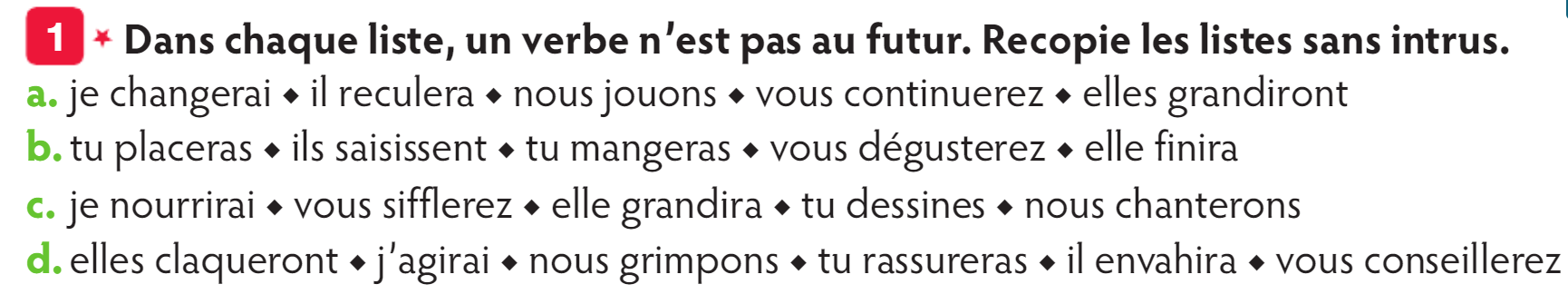 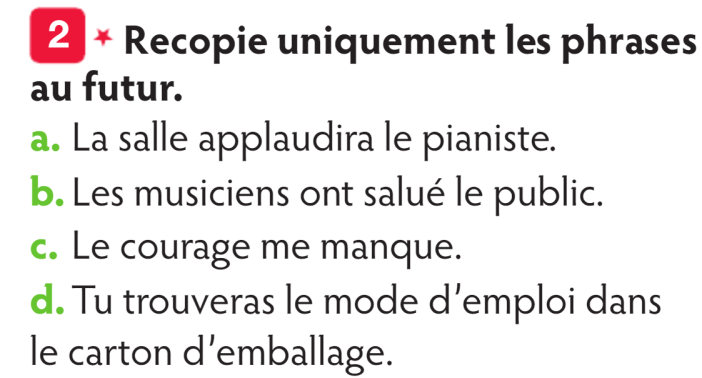 Histoire Les grands évènements du Moyen AgeLes croisades Du 11ème  au 13ème  siècle, huit croisades se succèdent, entrainant des milliers d’hommes vers Jérusalem, ville sainte pour les chrétiens. Les premières croisades sont des pèlerinages armés destinés à chasser les musulmans de la ville. Les chevaliers qui partent en croisade sont appelés les croisés à cause de la croix qu’ils portent sur leurs vêtements. Les croisades ont été l’occasion d’échanges culturels entre l’Orient et l’Occident.A coller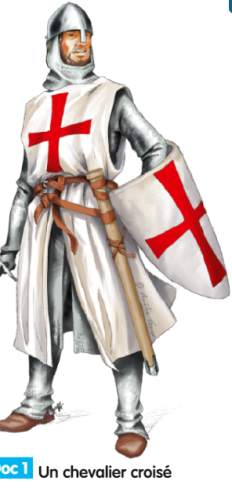 Littérature 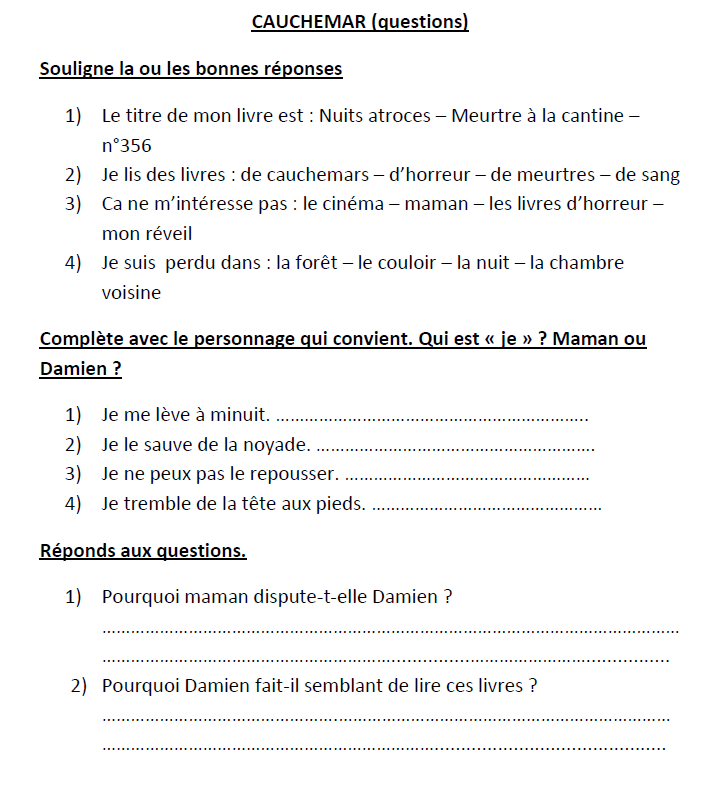  Ajouter un multiple de 10. 85 + 80 ; 96 + 70 ; 48 + 60 ; 84 + 30 ; 81 + 50 ; 127 + 40 ; 99 + 70 ; 158 + 30 ; 263 + 20 ; 524 + 60 